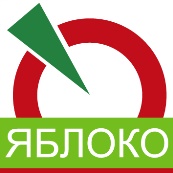 РОССИЙСКАЯ  ОБЪЕДИНЕННАЯ                  125993, ГСП-3, Москва,            ДЕМОКРАТИЧЕСКАЯ ПАРТИЯ                      ул.  Б.Дмитровка, 15-а                                 «ЯБЛОКО»                                                     119017, г. Москва, ул.  Пятницкая, д. 31 стр. 2            Генеральному прокурору РФ            Тел.: (495) 780-30-10, факс: (495) 780-30-12                     Ю.Я. Чайке         org@yabloko.ru, www.yabloko.ru                       Исх. №_______________ /П-_____________                         от ________________________________                                                                                              Уважаемый Юрий Яковлевич!         В мой адрес поступила коллективная жалоба от жителей «Зимней гостиницы», расположенной на территории Валаамского Спасо-Преображенского монастыря, Сортавальского района, Республика Карелия.        На протяжении 10 лет, должностные лица органов исполнительной власти и органов местного самоуправления (МСУ) грубо нарушают их конституционные права на жилище.        Как сообщают заявители, в соответствии с актом приема - передачи (от 17.04.2006 г.) государство передало в собственность монастыря 3-х этажное здание с «обременением»,  в том числе с 55-ю жилыми квартирами, в которых проживали на условиях социального найма 122 гражданина (из которых 33 малолетних и несовершеннолетних).        С данного момента жители указанных квартир утратили право на проживание в занимаемых ими жилых помещениях. Другое  благоустроенное жилье им предоставлено не было, в связи, с чем добровольно квартиры не освобождались.         Принудительное выселение  из жилых помещений вышеуказанной гостиницы, послужило поводом для изучения  нормативно-правовых актов (документов), на основании которых действовали должностные лица.           В результате проверки было установлено, что в сложившейся ситуации были нарушены следующие законодательные и нормативные акты:• 	 Федеральные законы: № 1541-1 от 04.07.1991 г. «О приватизации жилищного фонда РФ» и № 5242-1 от 25.06.1993 г. «О праве граждан РФ на свободу передвижения, выбору места пребывания и жительства в пределах РФ»;• 	 Поручение Президента РФ по вопросу передачи «Зимней гостиницы» (№ 2977 от 21.12.2013 г.);• 	 Постановление Правительства РФ № 490 от 30.06.2001 г. «О порядке передачи религиозным организациям находящегося в федеральной собственности имущества религиозного назначения»;• 	 Постановление Правительства РФ от 28.01.2006 г. № 47 «Об утверждении Положения о признании помещения жилым помещением, жилого помещения непригодным для проживания»;• 	 Распоряжение Минимущества России № 3236-р от 09.11.2001 г. «О делегировании полномочий Минимущества РФ по передаче религиозным организациям находящегося в федеральной собственности имущества религиозного назначения»;• 	 Постановление Верховного Совета Карельской АССР от 19.04.1991 г. № XII - 6/167 «О передаче Русской Православной Церкви комплекса культовых и административно-хозяйственных зданий и сооружений Спасо-Преображенского Валаамского мужского монастыря»;• 	 Закон РК № 957-ЗРК от 06.02.2006 г. «О безвозмездной передаче государственного имущества РК в собственность Спасо-Преображенского Валаамского ставропигиального монастыря».       Также  анализ и изучение имеющихся документов свидетельствует о том, что ряд нормативных актов, изданных (принятых) должностными лицами органов исполнительной власти и МСУ вызывают  сомнения в их законности и правомерности. В том числе:• 	Заключение ЗАО «ПИ «Карелпроект» № 184у-ТЗ 2015 г.;• 	Заключение межведомственной комиссии от 12.05.2015 г. о признании ряда жилых помещений гостиницы непригодными для проживания.• 	Распоряжение Администрации ГП № 36-0 от 11.02.2015 г.;• 	Постановление Администрации ГП № 30 от 12.05.2015 г.;• 	заявление директора ООО «СЭНТ», адресованное в межведомственную комиссию Сортавальского ГП от 20.04.2015 г. и др.           В ряде судебных решений (Определение Петрозаводского городского суда от 08.06.2016 г.) констатировано, что в спорном здании, помещения, где проживали заявители, не являлись жилыми, что не соответствует действительности (технический паспорт от 12.03.1972 г., экспертное заключение ООО «Техноэксперт» от 22.01.2016 г. и др.).          При оформлении документов на передачу Зимней гостиницы из государственной собственности в собственность монастыря (технический паспорт) были внесены искаженные сведения.          В обращениях заявителей содержится информация о том, что о принудительном выселении их из занимаемых помещений они узнавали лишь из поступивших извещений от судебных органов. Никаких предложений о предоставлении иных жилых помещений заявители не получали и согласия на добровольное переселение (или отказа) никому не давали.           Собранные  материалы, о правонарушениях в установленном законом порядке направлялись для  процессуальных решений в различные контрольные, надзорные и правоохранительные органы.         Вместе с тем, несмотря на очевидность нарушений, граничащих с признаками состава преступлений, принимаемые решения выносятся не в интересах заявителей, а сведения, излагаемые в представляемых заинтересованной стороной документах, продолжают служить основаниями для вынесения судебных решений о принудительном выселении граждан из занимаемых ими жилых помещений.       Права граждан на пользование помещениями, в результате передачи Зимней гостиницы, гарантированы Законодательством РФ, а нарушенные права подлежат защите в установленном порядке, на основании обращений обладателей этих прав.       Однако, как показывает практика, заявители оказались не в состоянии отстаивать свои права самостоятельно, в том числе и в судебном порядке.       Учитывая  вышеизложенное,  прошу Вас по фактам, изложенным в жалобе,  принять меры прокурорского реагирования и  не допустить нарушения прав и свобод, гарантированных гражданам Конституцией Российской Федерации и иными нормативно-правовыми актами.        О принятых мерах прошу меня проинформировать. Приложение на ___л.С уважением,Председатель РОДП «ЯБЛОКО»                                           Э.Э. Слабуноваисп. Бабич А.В.